			LICEO CHAPERO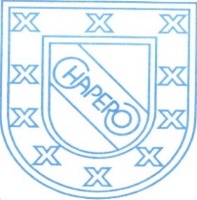 			GUIA No. 20 del curso de COMPUTACION II (CCNA)			5TO BACHILLERATO EN CIENCIAS Y LETRAS, SECCION “B”			PROF. JORGE MARIO GAITAN	INDICACIONESFECHA MAXIMA DE ENTREGA:  16 DE SEPTIEMBRE DE 2020UTILICE LA PLATAFORMA NETACAD DE CISCO PARA BUSCAR LA INFORMACION QUE SE SOLICITATRABAJO PARA REALIZARLeer detenidamente desde el capítulo 10.0 hasta 10.2 (todo), con los temas incluidos en esas secciones realice un cuadro con tres columnas, con el siguiente encabezado: POSITIVO – NEGATIVO- INTERESANTE y con su propia redacción, complete ese cuadro con objetividad.    FORMA DE ENTREGAEN LA HOJA, ESCRIBA SU NOMBRE, GRADO Y SECCION en la parte superior derechaESCRIBIR TODO CON LAPICERO AZUL O NEGRO, EN EL CUADERNO DE LA CLASE O EN LAS HOJAS DONDE LLEVA SUS APUNTESAL FINALIZAR EL TRABAJO, LA HOJA DEEBE ESTAR FIRMADO POR LOS PAPASTOMARLE FOTOS A CADA HOJA QUE HAYA OCUPADO, EN UN DOCUMENTO EN WORD COLOQUE DICHAS FOTOS, VERIFIQUE QUE LAS FOTOS SEAN CLARAS ENVIAR UN SOLO TRABAJO POR LA PLATAFORMA CLASSROOM, DONDE CORRESPONDE.